เสนอแผนงาน/โครงการ/กิจกรรม กองทุนหลักประกันสุขภาพองค์การบริหารส่วนตำบลพร่อนเรื่อง  ขอเสนอแผนงาน โครงการเพื่อสนับสนุนและส่งเสริม กรณีโรคระบาด กิจกรรม รณรงค์การฉีดวัคซีน         ป้องกันโรคโควิด-19 ในพื้นที่ตำบลพร่อน ประจำปีงบประมาณ พ.ศ.2564เรียน	ประธานกรรมการกองทุนหลักประกันสุขภาพองค์การบริหารส่วนตำบลพร่อนด้วย กองทุนหลักประกันสุขภาพตำบลพร่อน มีความประสงค์จะจัด โครงการเพื่อสนับสนุนและส่งเสริม                      กรณีโรคระบาด กิจกรรม รณรงค์การฉีดวัคซีน ป้องกันโรคโควิด-19 ในพื้นที่ตำบลพร่อน                                     ประจำปีงบประมาณ พ.ศ.2564 รวมเป็นเงินทั้งสิ้น 26,125.-บาท (สองหมื่นหกพันหนึ่งร้อยยี่สิบห้าบาทถ้วน) โดยมีรายละเอียดโครงการ ดังนี้ส่วนที่ 1 : รายละเอียดแผนงาน/โครงการ/กิจกรรม (สำหรับผู้เสนอแผนงาน/โครงการ/กิจกรรม ลงรายละเอียด)1.หลักการเหตุผล สถานการณ์โควิด-19 จ.ยะลา ในวันที่ 30 กรกฎาคม 2564 ยังพบผู้ติดเชื้อเพิ่มรายวันนับร้อย                       ผู้ป่วยเสียชีวิตเพิ่ม โดยรายใหม่วันนี้มีจำนวน 238 ราย ทำให้ขณะนี้จังหวัดยะลามีผู้ติดเชื้อยืนยันสะสมที่ 6,954 ราย ยังคงรักษาใน รพ. 2,435 ราย รักษาหายแล้ว 4,465 ราย เสียชีวิตรายใหม่ 2 ราย สะสมรวม 54 ราย และจากสถานการณ์ COVID-19 ระลอกใหม่ ตำบลพร่อน ณ.วันที่ 20 สิงหาคม 2564 พบว่า ติดเชื้อสะสม 70 ราย รักษาในโรงพยาบาล 13 ราย HQ./LQ 16 ราย รักษาหาย 41 ราย เสียชีวิตสะสม 1 ราย พบมากในพื้นที่หมู่ที่ 5 บ้านควน หมู่ที่ 6 บ้านจาหนัน หมู่ที่ 2 บ้านดูซง หมู่ที่ 3 บ้านตาสา หมู่ที่ 1 บ้านพร่อน จำนวน 25 ราย 22 ราย 13 ราย 9 รายและ 1 ราย ตามลำดับ สถานการณ์โควิด-19 ในพื้นที่ว่า ขณะนี้สถานการณ์ยังคงทรงตัว โดยส่วนใหญ่พบว่าผู้ป่วยโควิดมักจะติดเชื้อมาจากครัวเรือนหรือในชุมชน เบื้องต้นผู้ป่วยจังหวัดยะลาที่กำลังรักษาตัว                          ทั้งในโรงพยาบาลหลักและโรงพยาบาลสนามนั้น มีกว่า 2,000 รายและเสียชีวิตสะสมไปแล้ว 81 ราย                        พบว่าผู้ที่เสียชีวิตส่วนใหญ่ยังไม่ได้รับการฉีดวัคซีนโควิด อีกทั้งเป็นกลุ่มผู้สูงอายุเกิน 60 ปี และผู้ป่วย 7 โรคเรื้อรัง และปัจจุบันนั้นประชาชนในพื้นที่ตำบลพร่อนได้ฉีดวัคซีนโควิด-19 ไปเพียง 33.18 เปอร์เซ็นต์ ซึ่งไม่ผ่านเกณฑ์ของศบค.จังหวัดยะลาอาศัยความในตามพระราชบัญญัติสภาตำบลและองค์การบริหารส่วนตำบล พ.ศ. 2537 และที่แก้ไขเพิ่มเติม มาตรา67 (3) บัญญัติให้ องค์กรปกครองส่วนท้องถิ่นมีอำนาจหน้าที่ในการป้องกันและระงับโรคติดต่อ ประกอบกับพระราชบัญญัติกำหนดแผนและขั้นตอนการกระจายอำนาจให้แก่องค์กรปกครองส่วนท้องถิ่น พ.ศ. 2542 มาตรา 16 (19) เทศบาลและองค์กรการบริหารส่วนตำบล มีอำนาจหน้าที่ ในการสาธารณสุข การอนามัยครอบครัวและการรักษาพยาบาล ดังนั้น องค์กรปกครองส่วนท้องถิ่นจึงมีอำนาจหน้าที่ในการป้องกัน บำบัดโรค และระงับโรคติดต่อและระเบียบกระทรวงมหาดไทยว่าด้วยค่าใช้จ่ายเพื่อช่วยเหลือประชาชนตามอำนาจหน้าที่ขององค์กรปกครองส่วนท้องถิ่น พ.ศ.2560 ข้อ 13  ข้อ 14 และ ข้อ 15 กำหนดให้องค์กรปกครองส่วนท้องถิ่นดำเนินการหรือสนับสนุนให้มีการป้องกัน การควบคุม การแพร่ และการระงับการระบาดของโรคติดต่อ หรือสร้างภูมิคุ้มกันโรคให้กับผู้ที่มีภาวะเสี่ยงโดยประสานหน่วยงานที่รับผิดชอบเพื่อร่วมดำเนินการหรือสนับสนุนการดำเนินการ กรณีหน่วยงานที่รับผิดชอบไม่สามารถดำเนินการได้อย่างครอบคลุม หรือไม่สามารถระงับการระบาดของโรคติดต่อได้ ให้องค์กรปกครองส่วนท้องถิ่นสามารถดำเนินการในการป้องกัน และควบคุมโรค รวมทั้งเบิกจ่ายค่าใช้จ่ายต่างๆ             ที่เกิดขึ้นในการป้องกันและควบคุมโรคติดต่อได้ในการนี้ กองสาธารณสุขและสิ่งแวดล้อม องค์การบริหารส่วนตำบลพร่อน จึงได้จัดทำโครงการเพื่อสนับสนุนและส่งเสริม กรณีโรคระบาด กิจกรรม รณรงค์การฉีดวัคซีน ป้องกันโรคโควิด-19 ในพื้นที่ตำบลพร่อน                  ประจำปีงบประมาณ พ.ศ.2564 เพื่อส่งเสริมและกระตุ้นให้ประชาชนในพื้นที่ตำบลพร่อนได้รับวัคซีนครอบคลุมและเพื่อป้องกันโรคโควิด-19/2.วัตถุประสงค์…2- 2. วัตถุประสงค์/ตัวชี้วัด2.1 เพื่อรณรงค์ฉีดวัคซีนป้องกันโรคโควิด-19 ในพื้นที่ตำบลพร่อนเชิงรุก	ตัวชี้วัด ร้อยละ 50 ของประชาชนในตำบลพร่อนได้รับการฉีดวัคซีนป้องโรคโควิด-193. กลวิธีดำเนินงาน3.1 ขั้นตอนวางแผนงาน- กำหนดเป้าหมาย วัตถุประสงค์ จำนวนกลุ่มเป้าหมาย เนื้อหาและรูปแบบวิธีการดำเนินงาน โครงการ- ติดต่อประสานงานหน่วยงาน/ผู้ที่เกี่ยวข้องเพื่อร่วมกันดำเนินงาน3.2 จัดทำโครงการเพื่อขออนุมัติต่อกองทุนหลักประกันสุขภาพอบต.พร่อน3.3 ขั้นตอนการดำเนินงาน			3.3.1. ประชาสัมพันธ์ผ่านช่องทางต่างๆ เพื่อให้ประชาชนมารับบริการฉีดวัคซีนป้องกันโควิด-19			3.3.2. ประสานขอใช้สถานที่และจัดเตรียมสถานที่ ตามแผนผังของ รพ.ยะลา3.3.3 ให้บริการฉีดวัคซีนโควิด-19 ให้กับประชาชนในพื้นที่ตำบลพร่อน ตามแผนสำนักงานสาธารณสุขอำเภอเมืองยะลากำหนด		    	3.3.4. สนับสนุนและเอื้ออำนวยความสะดวกให้กับเจ้าหน้าที่และประชาชนผู้มารับบริการฉีดวัคซีน			3.3.5. สรุปผลการดำเนินงานและรายงาน ให้คณะกรรมการกองทุนฯ ทราบเมื่อสิ้นสุดโครงการ4. กลุ่มเป้าหมาย	ประชาชนในพื้นที่ตำบลพร่อน5. ระยะเวลาดำเนินการ     	เดือน สิงหาคม  – เดือน กันยายน 25646.สถานที่ดำเนินการ	หอประชุมโรงเรียนบ้านพร่อน ตำบลพร่อน อำเภอเมือง จังหวัดยะลา7. งบประมาณ	งบประมาณจากกองทุนหลักประกันสุขภาพอบต.พร่อน ข้อ 10(5) ตามเอกสารแนบท้ายผนวก ก.9. ผลที่คาดว่าจะได้รับ   	ประชาชนในพื้นที่ตำบลพร่อนได้รับการฉีดวัคซีน10. สรุปแผนงาน/โครงการ/กิจกรรม(ผู้เสนอฯ ลงรายละเอียด โดยในแต่ละข้อย่อยให้เลือกเพียง 1 รายการที่เป็นรายการหลักสำหรับใช้ในการจำแนกประเภทเท่านั้น เพื่อให้เจ้าหน้าที่บันทึกข้อมูลลงโปรแกรมกองทุนฯ เมื่อได้รับอนุมัติแล้ว)10.1 หน่วยงาน/องค์กร/กลุ่มคน ที่รับผิดชอบโครงการ (ตามประกาศคณะกรรมการหลักประกันฯ พ.ศ. 2561ข้อ 6)	ชื่อหน่วยงาน ......กองสาธารณสุขและสิ่งแวดล้อม................................................................................... 	  10.1.2 หน่วยงานสาธารณสุขของ อปท.10.2	ประเภทการสนับสนุน (ตามประกาศคณะกรรมการหลักประกันฯ พ.ศ. 2561 ข้อ 6)	  10.2.5 สนับสนุนกรณีเกิดโรคระบาดหรือภัยพิบัติ [ข้อ 6(5)]10.3	กลุ่มเป้าหมายหลัก (ตามแนบท้ายประกาศคณะอนุกรรมการส่งเสริมสุขภาพและป้องกันโรคฯ พ.ศ. 2557)	  10.3.7 กลุ่มประชาชนทั่วไปที่มีภาวะเสี่ยง/10.4	กิจกรรมหลัก...-3-10.4	กิจกรรมหลักตามกลุ่มเป้าหมายหลัก  10.4.7  กลุ่มประชาชนทั่วไปที่มีภาวะเสี่ยง	 10.4.7.4 การรณรงค์/ประชาสัมพันธ์/ฝึกอบรม/ให้ความรู้ลงชื่อ ................................................... ผู้เขียนโครงการ(นางกัญญาภัค  ยอดเมฆ)ผู้อำนวยการกองสาธารณสุขและสิ่งแวดล้อม/ผู้ช่วยเลขากองทุนฯลงชื่อ ...................................................... ผู้เสนอโครงการ(นางสุภาพร    บุญส่งนาค)รองปลัดองค์การบริหารส่วนตำบลพร่อน /เลขานุการกองทุนฯลงชื่อ ............................................................... ผู้อนุมัติโครงการ(นายมะรอบี   ดือเร๊ะ)   ประธานกองทุนหลักประกันสุขภาพ อบต.พร่อน/ส่วนที่ 2 : ผลการพิจารณา...-4-ส่วนที่ 2 : ผลการพิจารณาแผนงาน/โครงการ/กิจกรรม (สำหรับเจ้าหน้าที่ อปท. ที่ได้รับมอบหมายลงรายละเอียด)	ตามมติการประชุมคณะกรรมการกองทุนหลักประกันสุขภาพ................................................................
ครั้งที่          / 25          เมื่อวันที่                                  ผลการพิจารณาแผนงาน/โครงการ/กิจกรรม ดังนี้ งบประมาณที่เสนอ จำนวน                                        บาท อนุมัติงบประมาณ เพื่อสนับสนุนแผนงาน/โครงการ/กิจกรรม จำนวน                        บาท	เพราะ .............................................................................................................................................		   .........................................................................................................................................	 ไม่อนุมัติงบประมาณ เพื่อสนับสนุนแผนงาน/โครงการ/กิจกรรม 	เพราะ ............................................................................................................................................		   ..............................................................................................................................................หมายเหตุเพิ่มเติม (ถ้ามี) ........................................................................................................................
..............................................................................................................................................................................
..............................................................................................................................................................................	 ให้รายงานผลความสำเร็จของแผนงาน/โครงการ/กิจกรรม ตามแบบฟอร์ม (ส่วนที่ 3) ภายในวันที่ ………………………………………………….........ลงชื่อ ....................................................................       (                                                  )ตำแหน่ง ................................................................วันที่-เดือน-พ.ศ. ....................................................ส่วนที่ 3 :	แบบรายงานผลการดำเนินแผนงาน/โครงการ/กิจกรรม ที่ได้รับงบประมาณสนับสนุนจากกองทุนหลักประกันสุขภาพ (ผู้เสนอฯ ลงรายละเอียดเมื่อเสร็จสิ้นการดำเนินงาน)ชื่อแผนงาน/โครงการ/กิจกรรม ......................................................................................................................................1. ผลการดำเนินงาน	............................................................................................................................................................................................................................................................................................................................................2. ผลสัมฤทธิ์ตามวัตถุประสงค์2.1 การบรรลุตามวัตถุประสงค์	 บรรลุตามวัตถุประสงค์	 ไม่บรรลุตามวัตถุประสงค์  เพราะ ...............................................................................................................................................................................................................................................................................2.2 จำนวนผู้เข้าร่วมใน แผนงาน/โครงการ/กิจกรรม                             คน3. การเบิกจ่ายงบประมาณ	งบประมาณที่ได้รับการอนุมัติ	                                      บาท	งบประมาณเบิกจ่ายจริง 		                                      บาท   คิดเป็นร้อยละ .................	งบประมาณเหลือส่งคืนกองทุนฯ	                                      บาท   คิดเป็นร้อยละ ..................4. ปัญหา/อุปสรรคในการดำเนินงาน	 ไม่มี	 มีปัญหา/อุปสรรค (ระบุ) ........................................................................................................................................................................................................................................................................................................................................................................................................................................................................		แนวทางการแก้ไข (ระบุ) .................................................................................................................................................................................................................................................................................................................................................................................................................................................................ลงชื่อ .................................................................... ผู้รายงาน       (                                                   )   ตำแหน่ง ................................................................                                                           วันที่-เดือน-พ.ศ. ....................................................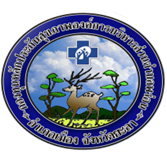 แผนงานโครงการงบกองทุนหลักประกันสุขภาพตำบลพร่อน  ประจำปีงบประมาณ 2564หน่วยงาน : กองสาธารณสุขและสิ่งแวดล้อม องค์การบริหารส่วนตำบลพร่อน อำเภอเมืองยะลา  จังหวัดยะลา(ต่อ)แผนงานโครงการงบกองทุนหลักประกันสุขภาพตำบลพร่อน  ประจำปีงบประมาณ 2564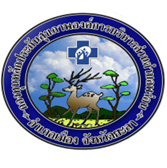 หน่วยงาน : กองสาธารณสุขและสิ่งแวดล้อม องค์การบริหารส่วนตำบลพร่อน อำเภอเมืองยะลา  จังหวัดยะลาโครงการวัตถุประสงค์กลุ่มเป้าหมายกิจกรรม/วิธีการดำเนินงานรายละเอียดค่าใช้จ่ายระยะเวลาดำเนินการผู้รับผิดชอบโครงการเพื่อสนับสนุนและส่งเสริมกรณีโรคระบาด กิจกรรม รณรงค์การฉีดวัคซีน ป้องกันโรคโควิด-19 ในพื้นที่ตำบลพร่อน                                     ประจำปีงบประมาณ พ.ศ.2564เพื่อรณรงค์ฉีดวัคซีนป้องกันโรคโควิด-19            ในพื้นที่ตำบลพร่อน              เชิงรุกประชาชนในพื้นที่ตำบล พร่อน3.1 ขั้นตอนวางแผนงาน- กำหนดเป้าหมาย วัตถุประสงค์ จำนวนกลุ่มเป้าหมาย เนื้อหาและรูปแบบวิธีการดำเนินงานโครงการ- ติดต่อประสานงานหน่วยงาน/ผู้ที่เกี่ยวข้องเพื่อร่วมกันดำเนินงาน3.2 จัดทำโครงการเพื่อขออนุมัติต่อกองทุนหลักประกันสุขภาพอบต.พร่อน3.3 ขั้นตอนการดำเนินงาน3.3.1. ประชาสัมพันธ์ผ่านช่องทางต่างๆ เพื่อให้ประชาชนกิจกรรมที่ 1กิจกรรมจัดเตรียมสถานที่สำหรับผู้มารับบริการฉีดวัคซีน              โควิด-19 เป็นเงิน 2,015.- บาทกิจกรรมที่ 2 กิจกรรมกิจกรรมฉีดวัคซีนป้องกันโควิด-19 เป็นเงิน 24,110.- บาทส.ค.-ก.ย.64กองสาธารณสุขฯโครงการวัตถุประสงค์กลุ่มเป้าหมายกิจกรรม/วิธีการดำเนินงานรายละเอียดค่าใช้จ่ายระยะเวลาดำเนินการผู้รับผิดชอบมารับบริการฉีดวัคซีนป้องกันโควิด-193.3.2. ประสานขอใช้สถานที่และจัดเตรียมสถานที่ ตามแผนผังของ รพ.ยะลา3.3.3  บริการฉีดวัคซีนโควิด-19 ให้กับประชาชนในพื้นที่3.3.4. สนับสนุนและเอื้ออำนวยความสะดวกให้กับเจ้าหน้าที่และประชาชนผู้มารับบริการฉีดวัคซีน3.3.5. สรุปผลการดำเนินงานและรายงาน ให้คณะกรรมการกองทุนฯทราบเมื่อสิ้นสุดโครงการ